PROBLEMAS MULTIPLICATIVOSUn problema multiplicativo supone utilizar la multiplicación. Esta consiste en una operación de composición que requiere sumar reiteradamente un número, de acuerdo a la cantidad de veces indicada por otro.Los números que intervienen en la multiplicación reciben el nombre de factores, mientras que el resultado se denomina producto. Es decir, el objetivo de la operación es hallar el producto de dos factores.Así mismo, cada factor tiene su propia denominación: la cifra de suma repetidamente es el multiplicado, pero el número que indica la cantidad de veces que hay que sumar el multiplicando, es el multiplicador. Por tanto, la multiplicación consiste en coger el multiplicado y sumarlo tanta veces como unidades contiene el multiplicador.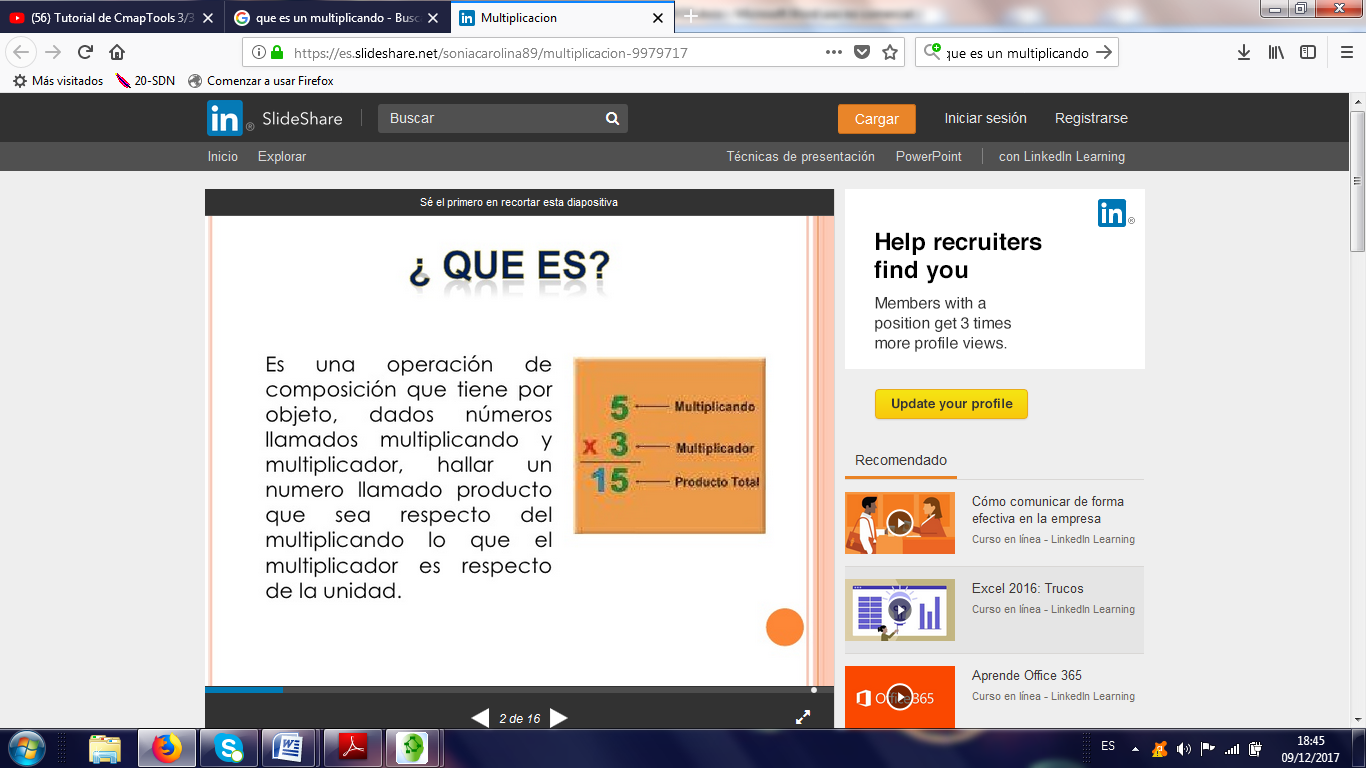 